Volunteer Application Form 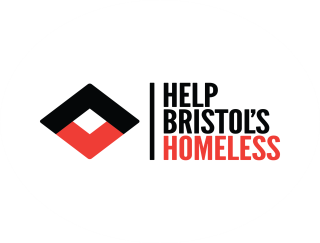 Thank you for your interest in volunteering with Help Bristol’s Homeless. All volunteer applications are reviewed with consideration of current volunteer opportunities. The information you provide will be stored in confidence under the provisions of the Data Protection Act. Your completed form will be held securely and confidentially. Only authorised staff will have access to your information. Personal Details Name: __________________________________________ Mr.    Mrs.    Miss.    Ms.  Postal Address:  ____________________________________________________________________                                                                                                    County: __________________________  Telephone: (Home) _________________________ (Mobile) __________________________ E-Mail: __________________________________________ Birth-date: _______________________________________                                 Day    /    Month    /    Year If you are involved with us as a volunteer and an emergency arises, whom should we contact?    Name: _______________________________________   Relationship: _________________________  Telephone: (Home) _________________________                   (Mobile) ________________________ Equal Opportunities Help Bristol’s Homeless  is committed to equal opportunities and all volunteer recruitment decisions will be based on merit, suitability for the role and experience. All volunteer recruitment decisions will not be influenced by race, colour, nationality, religion, sex, marital status, family status, sexual orientation, disability, age. Help Bristol’s Homeless fully endorses a working environment free from discrimination and harassment.  Disclosure of Criminal BackgroundDo you have any criminal prosecutions pending (excluding minor motoring offences e.g. speeding)? Have you ever been convicted of any criminal offences which are not yet spent under The Rehabilitation of Offenders Act 1974 or The Rehabilitation of Offenders(NI) Order 1978. Please note that any ex-offenders of such convictions will be considered on an individual basis and the nature and potential relevance of the offence to the role being applied for will be taken into account in the recruitment decision. Have you ever been convicted of an offence in the last 5 years? Yes         No   If you ticked yes, please provide details below FOR OFFICE USE Your Skills and Interests  1. Have you ever done any voluntary work before?  Yes     No  If you answered yes, please tell us a little about the experience. 2. Why do you want to volunteer now? What has motivated you to get in touch with us? 3. Do you have any particular skills or qualities that you could use in your voluntary work? 4. Are you applying for a specifically advertised position? Yes     No   If yes, please write the following; Role name ________________________________                                                     Reference #________________________________  5. What kind of voluntary work interests you?     Administration – general administrative duties such as managing the office gmail account, answering the office phone and managing Jasper’s diary   Container project – hands on, practical DIY, kitchen help (food preparation, cleaning etc)   360 Winx Bus Project – support for guests – laundry, cleaning   Media (Copywriting, Social media)       Project Support  - This role will involve administration duties, liaising with bus guests and residents, coordinating both in house and external resources for support, collaborating with the rest of the team at HBH, developing and maintaining records and monitoring outcomes.  Flexible part time hours, of 4 - 6 hours a week over two days, voluntary, as part of a team to provide core cover during weekdays.  DBS check arranged for you, references required.  6. When are you available for voluntary work?               Totally Flexible  7. How long do you intend to volunteer for?______________________________________________ (note that some opportunities demand a minimum time commitment, ie. Administration, Charity Shop)  8. How did you find out about volunteering with Help Bristol’s Homeless?   Information / Outreach meeting   Help Bristol’s Homeless  Website  Leaflet / Poster    Word of Mouth  A Volunteer Centre  Job Centre   Media   Radio / Television / Newspaper                                                 References  1. Name: _____________________________________ Relationship: _________________________  Place of Work: ________________________________         Position: _________________________  (If applicable)  Telephone: (Home) ____________________________      (Mobile) ___________________________  E-Mail: ______________________________________   2. Name: _____________________________________  Relationship: _________________________  Place of Work: ________________________________         Position: _________________________  (If applicable)  Telephone: (Home) ____________________________      (Mobile) ___________________________  E-Mail: ______________________________________   If you have any queries when completing this application form, please phone 01174226115 or e-mail  contact@helpbristolshomeless.org  If you would like to find out more about us, please visit our website: https://helpbristolshomeless.org/  Is there any additional information you would like to bring to our attention? I declare that the information I have provided is true. All my actions as a volunteer will reflect Help Bristol’s Homeless  values and ethos. Together we can make a difference. Signed __________________________________________    Date __________________________ MondayTuesdayWednesdayThursdayFridaySaturdaySundayMorningAfternoonEvening